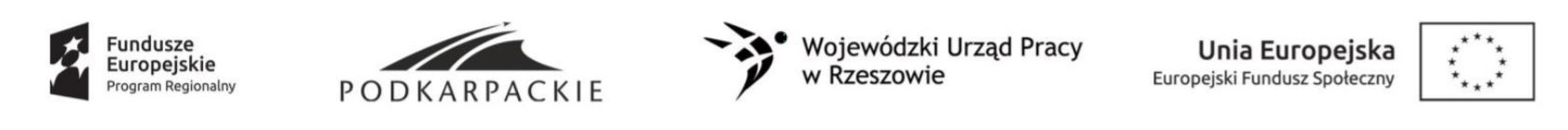 Załącznik nr 4OŚWIADCZENIEJa niżej podpisany/a ………………………………………………..Wyrażam  zgodę  na  umieszczanie  i  prezentowanie  wizerunku  mojej  osoby  na  zdjęciach  oraz filmach zrobionych podczas realizacji projektu “ Wzrost jakości kształcenia ogólnego w szkołach powiatu lubaczowskiego”, na stronie internetowej Beneficjenta, we wszelkich publikacjach tradycyjnych 
i elektronicznych dotyczących realizacji Projektu oraz w relacjach z realizacji projektu publikowanych we wszelkich mediach tradycyjnych i elektronicznych.Data, miejscowość	czytelny podpis uczestnika/ czki